Załącznik nr 1FORMULARZ OFERTYOferta w zamówieniu klasycznym w trybie podstawowym na: Przebudowę istniejącego placu zabaw przy Szkole Podstawowej w RozprzyW odpowiedzi na ogłoszenie o ww. zamówieniu oferuję(emy) wykonanie zamówienia, zgodnie z wymogami SWZ, jej załącznikami, wyjaśnieniami do SWZ oraz jej modyfikacji, przepisami, normami i zasadami sztuki budowlanej na następujących zasadach:Składam(my) niniejszą ofertę: we własnym imieniu* jako wykonawcy wspólnie ubiegający się o udzielenie zamówienia**zaznaczyć właściweWykonawca reprezentowany przez:działając w imieniu i na rzecz wykonawcy(ów)Nazwa(y) wykonawcy(ów) …………………………………………….………………………….Adres(y) wykonawcy(ów) …………………………………………………………………………..NIP …………………………………..……….… Regon …………………………….…….……….Rejestr prowadzenia działalności*:□ KRS NR     ……………….………….  	adres rejestru: https://ekrs.ms.gov.pl/□ CEDIG NR NIP ………………..…… 	adres rejestru: https://prod.ceidg.gov.pl/□ ……...…….. NR ……..…………..…. 	adres rejestru: …………………..………..(dla wykonawcy, który ma siedzibę lub osoba ma miejsce zamieszkania poza terytorium Rzeczypospolitej Polskiej)*zaznaczyć i wypełnić  właściweRodzaj przedsiębiorstwa*:□ mikroprzedsiębiorstwo,□ małe przedsiębiorstwo,□ średnie przedsiębiorstwo,*(zaznaczyć właściwe) Oferuję(my) wykonanie przedmiotu zamówienia za cenę, ustaloną w oparciu 
o uproszczony kosztorys ofertowy stanowiący załącznik do oferty, która wynosi:cena brutto .....................................................................zł słownie złotych brutto ……...........................................................................................stawka podatku VAT ……... %z uwzględnieniem kryteriów: Oświadczam(y), że proponujemy następujący okres gwarancji:OKRES GWARANCJI  …..… lat * * Okres gwarancji - wyrażony w latach, minimalny okres gwarancji wynosi 3 lata, natomiast maksymalny okres gwarancji to 5 lat. Oferty zawierające okres dłuższy niż 5 lat będą oceniane jako oferty z okresem gwarancji 5 lat. Oświadczam(y), że proponujemy następujący okres rękojmi:OKRES RĘKOJMI  …..… lat* * Okres rękojmi - wyrażony w latach, minimalny okres rękojmi wynosi 5 lat, natomiast maksymalny okres rękojmi to 6 lat. Oferty zawierające okres dłuższy niż 6 lat będą oceniane jako oferty z okresem rękojmi 6 lat. Zamówienie wykonam(my) w terminie 60 dni od dnia zawarcia umowy.Jestem(śmy) związani ofertą przez okres wskazany w SWZ. Oświadczam(my), że w przypadku wybrania mojej(naszej) oferty, przed podpisaniem umowy wniosę (wniesiemy) zabezpieczenie należytego wykonania umowy w wysokości 5% ceny brutto oferty. Oświadczam(my), iż płatność za realizację przedmiotu umowy zrealizowana będzie na rachunek o nr ……………………………….……………………… prowadzony przez  Bank ……………* * należy wskazać Bank oraz nr rachunku Akceptuję(emy) bez zastrzeżeń projekt umowy załączony do SWZ  i zobowiązuję(emy)  się, w przypadku wybrania naszej oferty, do zawarcia umowy na wyżej wymienionych warunkach w miejscu i terminie wyznaczonym przez zamawiającego.Nie uczestniczę(ymy), jako wykonawca w jakiejkolwiek innej ofercie złożonej w celu udzielenia niniejszego zamówienia.Oświadczam(y), iż wybór naszej oferty jako najkorzystniejszej::nie prowadzi do powstania u zamawiającego obowiązku podatkowego, zgodnie 
z przepisami o podatku od towarów i usług*  prowadzi do powstania u zamawiającego obowiązku podatkowego, zgodnie 
z przepisami o podatku od towarów i usług* tj. w zakresie rozliczenia podatku od towarów i usług dla:Oświadczam(my), iż informacje i dokumenty zawarte w odrębnym, stosownie oznaczonym i nazwanym załączniku ____ (należy podać nazwę załącznika) stanowią tajemnicę przedsiębiorstwa w rozumieniu przepisów o zwalczaniu nieuczciwej konkurencji, co wykazaliśmy w załączniku do Oferty ____ (należy podać nazwę załącznika) i zastrzegamy, że nie mogą być one udostępniane (jeżeli dotyczy).Informacja dotycząca podwykonawstwa (wykonawca może powierzyć wykonanie zamówienia podwykonawcom, z wyjątkiem przypadku, gdy ze względu na specyfikę przedmiotu zamówienia zamawiający zastrzeże w Specyfikacji Warunków Zamówienia obowiązek osobistego wykonania przez wykonawcę kluczowych części zamówienia na roboty budowlane lub usługi, prac związanych z rozmieszczeniem i instalacją, w ramach zamówienia na dostawy):nie zamierzam(y) powierzać podwykonawcom żadnej części niniejszego zamówienia*zamierzam(y) powierzyć podwykonawcom następujące części niniejszego zamówienia*:*zaznaczyć właściwePowołujemy się na zasoby poniższych podmiotów na zasadach określonych w art. 118 Pzp, w celu wykazania spełniania warunków udziału w postępowaniu, o których mowa w art. 112 ust. 2 ustawy Pzp (wypełnić w przypadku polegania na zasobach innych podmiotów w celu spełniania warunków udziału w postępowaniu przez Wykonawcę):nazwa (firma) podmiotu: ..........................................................................................w zakresie spełniania warunków, o których mowa w art. 112 ust. 2 ustawy Pzp w zakresie opisanym w Rozdziale 16 pkt 2 ppkt 4 lit a) SWZ (doświadczenie);W załączeniu składam(my) dokumenty (zobowiązanie oryginał wg załącznika nr 5 do siwz)nazwa (firma) podmiotu: ..........................................................................................w zakresie spełniania warunków, o których mowa w art. 112 ust. 2 ustawy Pzp w zakresie opisanym w Rozdziale 16 pkt 2 ppkt 4 lit. b) SWZ (osoby);W załączeniu składam(my) dokumenty (zobowiązanie oryginał wg załącznika nr 5 do siwz)Oświadczam(my), że wypełniłem(niliśmy) obowiązki informacyjne przewidziane w art. 13 lub art. 14 RODO[1] wobec osób fizycznych, od których dane osobowe bezpośrednio lub pośrednio pozyskałem(liśmy) w celu ubiegania się o udzielenie zamówienia w niniejszym postępowaniu.[1] Rozporządzenie Parlamentu Europejskiego i Rady (UE) 2016/679 z dnia 27 kwietnia 2016 r. w sprawie ochrony osób fizycznych w związku z przetwarzaniem danych osobowych i w sprawie swobodnego przepływu takich danych oraz uchylenia dyrektywy 95/46/WE (ogólne rozporządzenie o ochronie danych) (Dz. Urz. UE L 119 z 04.05.2016, str. 1).                   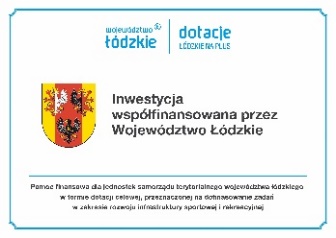 Projekt pod nazwą:„Przebudowa istniejącego placu zabaw 
przy Szkole Podstawowej w Rozprzy”jest współfinansowany przez Województwo Łódzkie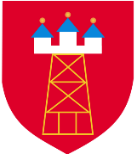 Gmina RozprzaImię i Nazwiskopodstawa do reprezentacjinr telefonuadres e-mailL.p.Nazwa (rodzaj) towaru lub usługiWartość bez kwoty podatku [zł]Stawka podatku [%] Lp.Nazwa podwykonawcy (jeśli jest znana)(podać pełną nazwę/firmę, adres, a także w zależności od podmiotu: NIP/KRS) Nazwa części zamówienia powierzona podwykonawcy1.2.